Osiedlowe Centrum Aktywności Lokalnej OCAL.Wrocław Miastem Pokoleń – projekt łączący pokolenia realizowany przez jednostki UM, WCRS i Wrocławski Klub Seniora (być może również przez powołaną już Federację Klubów Seniora). Rada Osiedla Zacisze-Zalesie-Szczytniki, Fundacja Wspierania Aktywności Lokalnej „Wielka Wyspa” oraz Klub Seniora przy Radzie Osiedla, zamierza aktywnie włączyć się we wspólny projekt Wrocławskiego Centrum Seniora i Departamentu Edukacji Urzędu Miasta Wrocław. Nasze osiedla od niepamiętnych czasów było nieco zapomniane. Przez ok. 20 lat nie było znaczącej inicjatywy na rzecz mieszkańców. Osiedla nasze są dość specyficzne – w dużej części zamieszkiwane są przez ludzi w wieku seniora. Jednak osiedla te, zaczynają ożywać młodością . Wielu byłych mieszkańców, którzy już przenieśli się na „swoje” do innych dzielnic Wrocławia wraca do nas, bo tu mieszkają ich rodzice, babcie i dziadkowie. Szkoła „pęka w szwach” od młodego pokolenia. Wsłuchujemy się w potrzeby i oczekiwania mieszkańców i zamierzamy im pomóc, tak, by mogli pochwalić się własnymi osiągnięciami i by mogli realizować własne pomysły i pragnienia.  Pragniemy również stworzyć dla nich warunki do mądrej rekreacji;  do zabaw - coś dla ciała i dla ducha.
Wszystkich chętnych zapraszamy do współpracy.Podstawowe założenia OCAL:działalność  na rzecz mieszkańców;  wsłuchiwanie się w ich oczekiwania i pomoc w ich wspieraniu,kreowanie i  wspieranie działań, mających  na celu budowanie przyjaznych relacji międzyludzkich,umożliwianie realizacji własnych umiejętności i zdolności,funkcjonowanie Osiedlowego Miejsca Spotkań Pokoleń,rozszerzanie współpracy w ramach Wielkiej Wyspy,  jako dużego skupiska mieszkańców – rozpoczęta integracja z Radą Osiedla Biskupin-Sępolno, z Ośrodkiem Działań Twórczych Światowid (podpisany list intencyjny z Dyr. Izabelą Łabą),wypracowanie metod wspólnego działania Rad Osiedli i mieszkańców na Wielkiej Wyspie.Podział funkcjonalny budynku:Piwnica 	„Stara Szopa „ – Pracowania Modelarska, Pracownia Warsztatowa, Harcówka,Parter  	Klub Seniora, Biblioteka i Czytelnia, Kuchnia Pokoleń, pomieszczenie MOPS i WCRS, 		Policji i Straży Miejskiej (możliwość spotkania mieszkańców ze służbami		porządkowymi),Piętro I 	dzieci i młodzież szkolna (Świetlica 4+, w tym: zajęcia wyrównawcze i  indywidualne), 		pomieszczenie ćwiczeń i rehabilitacji, pomieszczenie Rady Osiedla, Fundacji i Klubu 		Seniora,Piętro II 	6 pracowni tematycznych, Rodziny Katyńskie.Osiedlowy Klub Seniora -  uchwałą Rady Osiedla, powołany został do życia Klub Seniora przy naszej Radzie. Organizatorkami Klubu są Panie:  Róża Maroszek, Ewa Kamińska i Zofia Nowicka.Wsparcie powołanej Fundacji Wspierania Aktywności Lokalnej „Wielka Wyspa”, której celami są m.in.:-    pobudzanie aktywności społeczności lokalnych,         -   wspomaganie kreatywności mieszkańców w różnych dziedzinach działalności,          -   wspieranie i realizacja działań w zakresie edukacji, przedsiębiorczości, aktywizacji zawodowej i                          wolontariatu,          -   wspieranie i realizacja inicjatyw w dziedzinie ochrony zdrowia, sportu, rekreacji i turystyki.Współpraca ze szkołami i przedszkolami:ścisła współpraca ze Szkołą Podstawową nr 36.  Z uwagi na znikome warunki sanitarne (obecnie na każdej kondygnacji są dwie kabiny, po  przebudowie łazienek na toalety mogą być 4 toalety). Maksymalnie, jednorazowo może przebywać grupa 30-40 dzieci.wsparcie szkoły poprzez zorganizowanie świetlicy dla dzieci z klas 4+, sale zajęć wyrównawczych, zajęć indywidualnych,pracownia nauki języków w zabawach i praktyce,zajęcia z gimnastyki korekcyjnej,współpraca z II LO przy  ul. Parkowej,współpraca z Gimnazjum nr 55 (Szkoła Specjalna) przy Parkowej,współpraca z przedszkolami:  Przedszkole„Leśny Ludek” przy ul. Różyckiego, Przedszkole nr 48 przy ul. Bartla,  Przedszkole nr 36 przy ul. Witelona,  nr 13 ul. Nosowskiego, Osiedlowa Biblioteka i e-czytelnia - przeniesienie Biblioteki z ul. Parkowej, stworzenie e-czytelni, nauki obsługi komputera.Współpraca z Wrocławskim Klubem Seniora – trwają rozmowy (Dyr. Robert Pawliszko) o powołaniu dwóch fili we Wrocławiu, przy pl. Dawida i przy ul. Chopina 9Organizacja imprez i spotkań w oparciu o program WCRSPunkt wydalania legitymacji Klubu SenioraPowołanie pracowni modelowania i prac warsztatowych Stara Szopa (wyposażenie z WCRS)Przejęcie harcerzy z Osiedla – uzgodniono udzielenie lokalu na harcówkęPoradnie:rehabilitacyjna – M. i W. Wiatrowscy (pracowali w szpitalu rehabilitacyjnym na Chopina)prawna - Mec. Polańska, Mec. Waszczyńscy – mieszkańcy Osiedlalogopedycznapsychologa rodzinnego – Karolina Mielczarek, MOPS Długołęka, wykłady na WSzP,Akademia Rodziny – zajęcia prowadzone przez specjalistów P. BanaszakówPracownie możliwe do uruchomienia:Śpiewu, nauki gry na instrumentach (mieszkanki Osiedla) Róża Maroszek była nauczycielka śpiewu w SP 36, Ewa Kamińska – chórzystkaJęzykowa – angielski w zabawach (nauczycielka SP 36), w gotowaniu i pieczeniu (Jolanta Zięba zajęcia językowe dotychczas prowadzone w SP 36)Artystyczna, m.in.:rodzina Państwa Werszlerów (Ewa M. Poradowska-Werszler - artystka sztuki włókna i aranżacji przestrzeni, Rafał Werszler - artysta, grafika, szkło unikatowe, Honorata Rębisz-Werszler - artystka, wzornictwo przemysłowe)Rzeźby, architektury – Agnieszka Wolska, Radna wiele wdrożonych realizacji http://wolska.art.pl/index.php/galeria-prac/ Rysunku – Anna Zalewska, architekt, nauczyciel rysunku odręcznego w liceum plastycznymMalarstwa, ceramiki – Barbara Adamkiewicz, Bogumiła Cabała – artystki, animatorki zajęć z dziećmi, młodzieżą i seniorami (dotychczas Wrocławska Galeria Młodych) https://www.facebook.com/galeriamlodych/ 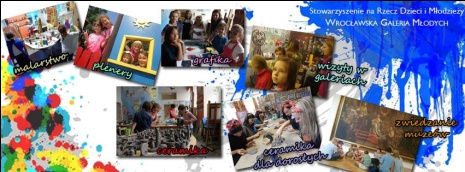 FotograficznaKoncerty muzyki organowej  - w kościele przy ul. Kochanowskiego od początku października Dyskusyjny Klub Filmowy – miejsce spotkań z dobrym filmemKawiarenka spotkań i plotekKuchnia Dobrych Dań i Przepisów – organizowanie nauki gotowania i pieczenia, połączone z degustacjaMiejsce Spotkań Pokoleń – bazując na doświadczeniach WCRS i współpracując z Wrocławskim Klubem Seniora będą organizowane spotkania i imprezy na rzecz mieszkańcówPrezentowanie osiągnięć mieszkańców Osiedli, m.in.:Kazimierz Sokołowski - wielki kolekcjoner zegarów, broni Teofil Lenartowicz – dziennikarz, „historyk” naszych osiedliArtyści, plastycy: Rafał Werszler, Agnieszka WolskaWystęp kółka teatralnego i chóru dzieci ze szkoły Specjalnej z ul. ParkowejWystępy dzieci z przedszkoliWspółpraca z MOPS – wsparcie w opiece nas osobami potrzebującymi wsparcia i pomocy